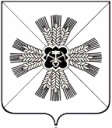 РОССИЙСКАЯ ФЕДЕРАЦИЯКЕМЕРОВСКАЯ ОБЛАСТЬПРОМЫШЛЕННОВСКИЙ МУНИЦИПАЛЬНЫЙ РАЙОНАДМИНИСТРАЦИЯ ПРОМЫШЛЕННОВСКОГО МУНИЦИПАЛЬНОГО РАЙОНАПОСТАНОВЛЕНИЕот 02.10.2013 №1675-ПО кураторстве администраций сельских поселений и Промышленновского городского поселенияВ целях оперативного контроля за ходом выполнения постановлений Губернатора Кемеровской области и Главы района, оказания практической помощи на местах и в связи с кадровыми изменениями:1. Определить кураторами сельских поселений и городского поселения Промышленная:2.Считать утратившим силу постановление администрации района 1120-П от 01.07.2013 года.3.Контроль за исполнение данного постановления оставляю за собой.Глава районаА.И.ШмидтПетров Петр Алексеевич -Первый заместитель Главы района Промышленновское городское поселение Плотниковское сельское поселениеИгина Ольга Альфредовна - Заместитель Главы района по экономикеПадунское, Окуневской сельские поселенияМясоедова Татьяна Васильевна- Заместитель Главы района по социальным вопросамПушкинское, Титовскоесельские поселенияБелоус Лидия Ивановна- Заместитель Главы района организационно- территориальным вопросамВагановское, Тарабаринское сельские поселенияАнохина Галина Владимировна- Начальник финансового управления по Промышленновскому районуЛебедевское, Тарасовское сельские поселенияУдовиченко Наталья Викторовна- Председатель комитета по экономике и предпринимательствуКалининское сельское поселение